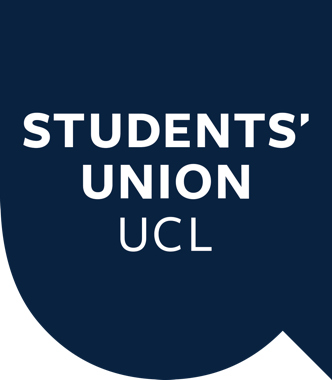 Firstname Lastname (he/him)Job titleStudents’ Union UCLDepartment25 Gordon StreetWC1H 0AY020 7679 2500 ex 65248studentsunionucl.org[Additional line if required in black]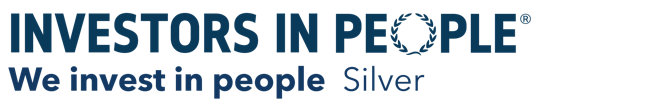 Students' Union UCL is the representative body for University College London students.Registered office: 25 Gordon Street, London, WC1H 0AY, United Kingdom.Registered in England and Wales as a company limited by guarantee. Company registration number: 7635628.Registered charity. Charity registration number: 1142404.Students' Union UCL is the representative body for University College London students.Registered office: 25 Gordon Street, London, WC1H 0AY, United Kingdom.Registered in England and Wales as a company limited by guarantee. Company registration number: 7635628.Registered charity. Charity registration number: 1142404.